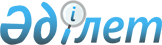 О бюджете поселка Деркул на 2023-2025 годыРешение Уральского городского маслихата Западно-Казахстанской области от 27 декабря 2022 года № 22-6.
      В соответствии с Бюджетным кодексом Республики Казахстан, Законом Республики Казахстан "О местном государственном управлении и самоуправлении в Республике Казахстан", Уральский городской маслихат РЕШИЛ:
      1. Утвердить бюджет поселка Деркул города Уральск на 2023-2025 годы согласно приложениям 1, 2 и 3 соответственно, в том числе на 2023 год в следующих объемах:
      1) доходы – 528 145 тысяч тенге:
      налоговые поступления – 34 651 тысяча тенге;
      неналоговые поступления – 0 тенге;
      поступления от продажи основного капитала – 18 401 тысяча тенге;
      поступления трансфертов – 475 093 тысячи тенге;
      2) затраты – 551 334 тысячи тенге;
      3) чистое бюджетное кредитование – 0 тенге:
      бюджетные кредиты – 0 тенге;
      погашение бюджетных кредитов – 0 тенге;
      4) сальдо по операциям с финансовыми активами – 0 тенге:
      приобретение финансовых активов – 0 тенге;
      поступления от продажи финансовых активов государства – 0 тенге;
      5) дефицит (профицит) бюджета – - 23 189 тысяч тенге;
      6) финансирование дефицита (использование профицита) бюджета – 23 189 тысяч тенге:
      поступления займов – 0 тенге;
      погашение займов – 0 тенге;
      используемые остатки бюджетных средств – 23 189 тысяч тенге.
      Сноска. Пункт 1 – в редакции решения Уральского городского маслихата Западно-Казахстанской области от 08.12.2023 № 6-7 (вводится в действие с 01.01.2023).


      2. Поступления в бюджет поселка Деркул на 2023 год формируются в соответствии с Бюджетным кодексом Республики Казахстан и решением Уральского городского маслихата от 22 декабря 2022 года № 22-2 "О городском бюджете на 2023-2025 годы".
      3. Учесть в бюджете поселка Деркул на 2023 год поступление субвенции, передаваемой из городского бюджета в сумме 305 647 тысяч тенге.
      4. Деньги от реализации товаров и услуг, предоставляемых государственными учреждениями, подведомственных местным исполнительным органам, используются ими в порядке, определяемом Бюджетным кодексом Республики Казахстан.
      5. Настоящее решение вводится в действие с 1 января 2023 года. Бюджет поселка Деркул на 2023 год
      Сноска. Приложение 1 – в редакции решения Уральского городского маслихата Западно-Казахстанской области от 08.12.2023 № 6-7 (вводится в действие с 01.01.2023).
      тысяч тенге Бюджет поселка Деркул на 2024 год
      тысяч тенге Бюджет поселка Деркул на 2025 год
      тысяч тенге
					© 2012. РГП на ПХВ «Институт законодательства и правовой информации Республики Казахстан» Министерства юстиции Республики Казахстан
				
      Секретарь Уральского городского маслихата

Е.Калиев
Приложение 1
к решению Уральского
городского маслихата
от 27 декабря 2022 года № 22-6
Категория
Категория
Категория
Категория
Категория
Категория
Категория
Категория
Категория
Категория
Категория
Сумма
Класс
Класс
Класс
Класс
Класс
Класс
Класс
Класс
Класс
Сумма
Подкласс
Подкласс
Подкласс
Подкласс
Подкласс
Подкласс
Подкласс
Сумма
Специфика
Специфика
Специфика
Специфика
Специфика
Сумма
Наименование
Наименование
Сумма
1) Доходы
1) Доходы
528 145
1
1
Налоговые поступления
Налоговые поступления
34 651
01
01
Подоходный налог
Подоходный налог
2 721
2
2
Индивидуальный подоходный налог
Индивидуальный подоходный налог
2 721
04
04
Hалоги на собственность
Hалоги на собственность
31 930
1
1
Hалоги на имущество
Hалоги на имущество
6 700
3
3
Земельный налог
Земельный налог
250
4
4
Hалог на транспортные средства
Hалог на транспортные средства
24 846
5
5
Единый земельный налог
Единый земельный налог
134
2
2
Неналоговые поступления
Неналоговые поступления
0
01
01
Доходы от государственной собственности
Доходы от государственной собственности
0
5
5
Доходы от аренды имущества, находящегося в государственной собственности
Доходы от аренды имущества, находящегося в государственной собственности
0
3
3
Поступления от продажи основного капитала
Поступления от продажи основного капитала
18 401
01
01
Продажа государственного имущества, закрепленного за государственными учреждениями
Продажа государственного имущества, закрепленного за государственными учреждениями
0
1
1
Продажа государственного имущества, закрепленного за государственными учреждениями
Продажа государственного имущества, закрепленного за государственными учреждениями
0
03
03
 Продажа земли и нематериальных активов
 Продажа земли и нематериальных активов
18 401
2
2
Продажа нематериальных активов
Продажа нематериальных активов
18 401
4
4
Поступления трансфертов
Поступления трансфертов
475 093
02
02
Трансферты из вышестоящих органов государственного управления
Трансферты из вышестоящих органов государственного управления
475 093
3
3
Трансферты из районного (города областного значения) бюджета
Трансферты из районного (города областного значения) бюджета
475 093
Функциональная группа
Функциональная группа
Функциональная группа
Функциональная группа
Функциональная группа
Функциональная группа
Функциональная группа
Функциональная группа
Функциональная группа
Функциональная группа
Функциональная группа
Сумма
Функциональная подгруппа
Функциональная подгруппа
Функциональная подгруппа
Функциональная подгруппа
Функциональная подгруппа
Функциональная подгруппа
Функциональная подгруппа
Функциональная подгруппа
Функциональная подгруппа
Сумма
Администратор бюджетных программ
Администратор бюджетных программ
Администратор бюджетных программ
Администратор бюджетных программ
Администратор бюджетных программ
Администратор бюджетных программ
Администратор бюджетных программ
Сумма
Программа
Программа
Программа
Программа
Программа
Сумма
Подпрограмма
Подпрограмма
Подпрограмма
Подпрограмма
Сумма
Наименование
Наименование
Сумма
2) Затраты
2) Затраты
551 334 
01
01
Государственные услуги общего характера
Государственные услуги общего характера
84 961
1
1
Представительные, исполнительные и другие органы, выполняющие общие функции государственного управления
Представительные, исполнительные и другие органы, выполняющие общие функции государственного управления
84 961
124
124
Аппарат акима города районного значения, села, поселка, сельского округа
Аппарат акима города районного значения, села, поселка, сельского округа
84 961
001
Услуги по обеспечению деятельности акима города районного значения, села, поселка, сельского округа
Услуги по обеспечению деятельности акима города районного значения, села, поселка, сельского округа
84 961
07
07
Жилищно-коммунальное хозяйство
Жилищно-коммунальное хозяйство
335 730
3
3
Благоустройство населенных пунктов
Благоустройство населенных пунктов
335 730
124
124
Аппарат акима города районного значения, села, поселка, сельского округа
Аппарат акима города районного значения, села, поселка, сельского округа
335 730
008
Освещение улиц в населенных пунктах
Освещение улиц в населенных пунктах
74 780
009
Обеспечение санитарии населенных пунктов
Обеспечение санитарии населенных пунктов
217 639
011
Благоустройство и озеленение населенных пунктов
Благоустройство и озеленение населенных пунктов
43 311
08
08
Культура, спорт, туризм и информационное пространство
Культура, спорт, туризм и информационное пространство
3 654
1
1
Деятельность в области культуры
Деятельность в области культуры
3 654
124
124
Аппарат акима города районного значения, села, поселка, сельского округа
Аппарат акима города районного значения, села, поселка, сельского округа
3 654
006
Поддержка культурно-досуговой работы на местном уровне
Поддержка культурно-досуговой работы на местном уровне
3 654
12
12
Транспорт и коммуникации
Транспорт и коммуникации
126 388
1
1
Автомобильный транспорт
Автомобильный транспорт
126 388
124
124
Аппарат акима города районного значения, села, поселка, сельского округа
Аппарат акима города районного значения, села, поселка, сельского округа
126 388
012
Строительство и реконструкция автомобильных дорог в городах районного значения, селах, поселках, сельских округах
Строительство и реконструкция автомобильных дорог в городах районного значения, селах, поселках, сельских округах
100 100
013
Обеспечение функционирования автомобильных дорог в городах районного значения, селах, поселках, сельских округах
Обеспечение функционирования автомобильных дорог в городах районного значения, селах, поселках, сельских округах
26 288
3) Чистое бюджетное кредитование
3) Чистое бюджетное кредитование
0
Бюджетные кредиты
Бюджетные кредиты
0
15
15
Трансферты
Трансферты
601
1
1
Трансферты
Трансферты
601
124
124
Аппарат акима города районного значения, села, поселка, сельского округа
Аппарат акима города районного значения, села, поселка, сельского округа
601
048
Возврат неиспользованных (недоиспользованных) целевых трансфертов
Возврат неиспользованных (недоиспользованных) целевых трансфертов
601
3) Чистое бюджетное кредитование
3) Чистое бюджетное кредитование
0
Бюджетные кредиты
Бюджетные кредиты
0
Категория
Категория
Категория
Категория
Категория
Категория
Категория
Категория
Категория
Категория
Категория
Сумма
Класс
Класс
Класс
Класс
Класс
Класс
Класс
Класс
Класс
Сумма
Подкласс
Подкласс
Подкласс
Подкласс
Подкласс
Подкласс
Подкласс
Сумма
Специфика
Специфика
Специфика
Специфика
Специфика
Сумма
Наименование
Наименование
Сумма
5
5
Погашение бюджетных кредитов
Погашение бюджетных кредитов
0
01
01
Погашение бюджетных кредитов
Погашение бюджетных кредитов
0
1
1
Погашение бюджетных кредитов, выданных из государственного бюджета
Погашение бюджетных кредитов, выданных из государственного бюджета
0
4) Сальдо по операциям с финансовыми активами
4) Сальдо по операциям с финансовыми активами
0
Функциональная группа
Функциональная группа
Функциональная группа
Функциональная группа
Функциональная группа
Функциональная группа
Функциональная группа
Функциональная группа
Функциональная группа
Функциональная группа
Функциональная группа
Сумма
Функциональная подгруппа
Функциональная подгруппа
Функциональная подгруппа
Функциональная подгруппа
Функциональная подгруппа
Функциональная подгруппа
Функциональная подгруппа
Функциональная подгруппа
Функциональная подгруппа
Сумма
Администратор бюджетных программ
Администратор бюджетных программ
Администратор бюджетных программ
Администратор бюджетных программ
Администратор бюджетных программ
Администратор бюджетных программ
Администратор бюджетных программ
Сумма
Программа
Программа
Программа
Программа
Программа
Сумма
Подпрограмма
Подпрограмма
Подпрограмма
Подпрограмма
Сумма
Наименование
Наименование
Сумма
Приобретение финансовых активов
Приобретение финансовых активов
0
13
13
Прочие
Прочие
0
9
9
Прочие
Прочие
0
Категория
Категория
Категория
Категория
Категория
Категория
Категория
Категория
Категория
Категория
Категория
Сумма
Класс
Класс
Класс
Класс
Класс
Класс
Класс
Класс
Класс
Сумма
Подкласс
Подкласс
Подкласс
Подкласс
Подкласс
Подкласс
Подкласс
Сумма
Специфика
Специфика
Специфика
Специфика
Специфика
Сумма
Наименование
Наименование
Сумма
6
6
Поступления от продажи финансовых активов государства
Поступления от продажи финансовых активов государства
0
01
01
Поступления от продажи финансовых активов государства
Поступления от продажи финансовых активов государства
0
1
1
Поступления от продажи финансовых активов внутри страны
Поступления от продажи финансовых активов внутри страны
0
5) Дефицит (профицит) бюджета
5) Дефицит (профицит) бюджета
- 23 189
6) Финансирование дефицита (использование профицита) бюджета
6) Финансирование дефицита (использование профицита) бюджета
 23 189
7
7
Поступления займов
Поступления займов
0
01
01
Внутренние государственные займы
Внутренние государственные займы
0
2
2
Договоры займа
Договоры займа
0
Функциональная группа
Функциональная группа
Функциональная группа
Функциональная группа
Функциональная группа
Функциональная группа
Функциональная группа
Функциональная группа
Функциональная группа
Функциональная группа
Функциональная группа
Сумма
Функциональная подгруппа
Функциональная подгруппа
Функциональная подгруппа
Функциональная подгруппа
Функциональная подгруппа
Функциональная подгруппа
Функциональная подгруппа
Функциональная подгруппа
Функциональная подгруппа
Функциональная подгруппа
Сумма
Администратор бюджетных программ
Администратор бюджетных программ
Администратор бюджетных программ
Администратор бюджетных программ
Администратор бюджетных программ
Администратор бюджетных программ
Администратор бюджетных программ
Администратор бюджетных программ
Сумма
Бюджетная программа
Бюджетная программа
Бюджетная программа
Бюджетная программа
Бюджетная программа
Бюджетная программа
Сумма
Подпрограмма
Подпрограмма
Подпрограмма
Сумма
Наименование
Сумма
16
Погашение займов
0
01
01
Погашение займов 
0
Категория
Категория
Категория
Категория
Категория
Категория
Категория
Категория
Категория
Категория
Категория
Сумма
Класс
Класс
Класс
Класс
Класс
Класс
Класс
Класс
Класс
Сумма
Подкласс
Подкласс
Подкласс
Подкласс
Подкласс
Подкласс
Подкласс
Сумма
Специфика
Специфика
Специфика
Специфика
Специфика
Сумма
Наименование
Наименование
Сумма
8
8
Используемые остатки бюджетных средств
Используемые остатки бюджетных средств
23 189
01
01
Остатки бюджетных средств
Остатки бюджетных средств
23 189
1
1
Свободные остатки бюджетных средств
Свободные остатки бюджетных средств
23 189
01
Свободные остатки бюджетных средств
Свободные остатки бюджетных средств
23 189Приложение 2
к решению Уральского
городского маслихата
от 27 декабря 2022 года № 22-6 
Категория
Категория
Категория
Категория
Категория
Категория
Сумма
Класс
Класс
Класс
Класс
Класс
Сумма
Подкласс
Подкласс
Подкласс
Подкласс
Сумма
Специфика
Специфика
Специфика
Сумма
Наименование
Сумма
1) Доходы
358 785
1
Налоговые поступления
36 173
01
Подоходный налог
2 900
2
Индивидуальный подоходный налог
2 900
04
Hалоги на собственность
33 273
1
Hалоги на имущество
7 002
3
Земельный налог
261
4
Hалог на транспортные средства
25 862
5
Единый земльный налог
148
2
Неналоговые поступления
0
01
Доходы от государственной собственности
0
5
Доходы от аренды имущества, находящегося в государственной собственности
0
3
Поступления от продажи основного капитала
7 960
01
Продажа государственного имущества, закрепленного за государственными учреждениями
0
1
Продажа государственного имущества, закрепленного за государственными учреждениями
0
03
Поступления от продажи основного капитала
7 960
2
Продажа земли и нематериальных активов
7 960
4
Поступления трансфертов
314 652
02
Трансферты из вышестоящих органов государственного управления
314 652
3
Трансферты из районного (города областного значения) бюджета
314 652
Функциональная группа
Функциональная группа
Функциональная группа
Функциональная группа
Функциональная группа
Функциональная группа
Сумма
Функциональная подгруппа
Функциональная подгруппа
Функциональная подгруппа
Функциональная подгруппа
Функциональная подгруппа
Сумма
Администратор бюджетных программ
Администратор бюджетных программ
Администратор бюджетных программ
Администратор бюджетных программ
Сумма
Программа
Программа
Программа
Сумма
Подпрограмма
Подпрограмма
Сумма
Наименование
Сумма
2) Затраты
358 785
01
Государственные услуги общего характера
56 655
1
Представительные, исполнительные и другие органы, выполняющие общие функции государственного управления
56 655
124
Аппарат акима города районного значения, села, поселка, сельского округа
56 655
001
Услуги по обеспечению деятельности акима города районного значения, села, поселка, сельского округа
56 655
07
Жилищно-коммунальное хозяйство
274 555
3
Благоустройство населенных пунктов
274 555
124
Аппарат акима города районного значения, села, поселка, сельского округа
274 555
008
Освещение улиц в населенных пунктах
46 795
009
Обеспечение санитарии населенных пунктов
209 111
011
Благоустройство и озеленение населенных пунктов
18 649
12
Транспорт и коммуникации
27 575
1
Автомобильный транспорт
27 575
124
Аппарат акима города районного значения, села, поселка, сельского округа
27 575
013
Обеспечение функционирования автомобильных дорог в городах районного значения, селах, поселках, сельских округах
27 575
3) Чистое бюджетное кредитование
0
Бюджетные кредиты
0
Категория
Категория
Категория
Категория
Категория
Категория
Сумма
Класс
Класс
Класс
Класс
Класс
Сумма
Подкласс
Подкласс
Подкласс
Подкласс
Сумма
Специфика
Специфика
Специфика
Наименование
5
Погашение бюджетных кредитов
0
01
Погашение бюджетных кредитов
0
1
Погашение бюджетных кредитов, выданных из государственного бюджета
0
4) Сальдо по операциям с финансовыми активами
0
Функциональная группа
Функциональная группа
Функциональная группа
Функциональная группа
Функциональная группа
Функциональная группа
Сумма
Функциональная подгруппа
Функциональная подгруппа
Функциональная подгруппа
Функциональная подгруппа
Функциональная подгруппа
Сумма
Администратор бюджетных программ
Администратор бюджетных программ
Администратор бюджетных программ
Администратор бюджетных программ
Сумма
Программа
Программа
Программа
Подпрограмма
Подпрограмма
Наименование
Приобретение финансовых активов
0
13
Прочие
0
9
Прочие
0
Категория
Категория
Категория
Категория
Категория
Категория
Сумма
Класс
Класс
Класс
Класс
Класс
Сумма
Подкласс
Подкласс
Подкласс
Подкласс
Сумма
Специфика
Специфика
Специфика
Наименование
6
Поступления от продажи финансовых активов государства
0
01
Поступления от продажи финансовых активов государства
0
1
Поступления от продажи финансовых активов внутри страны
0
5) Дефицит (профицит) бюджета
0
6) Финансирование дефицита (использование профицита) бюджета
0
7
Поступления займов
0
01
Внутренние государственные займы
0
2
Договоры займа
0
Функциональная группа
Функциональная группа
Функциональная группа
Функциональная группа
Функциональная группа
Функциональная группа
Сумма
Функциональная подгруппа
Функциональная подгруппа
Функциональная подгруппа
Функциональная подгруппа
Функциональная подгруппа
Сумма
Администратор бюджетных программ
Администратор бюджетных программ
Администратор бюджетных программ
Администратор бюджетных программ
Сумма
Бюджетная программа
Бюджетная программа
Бюджетная программа
Подпрограмма
Подпрограмма
Наименование
16
Погашение займов
0
01
Погашение займов 
0
Категория
Категория
Категория
Категория
Категория
Категория
Сумма
Класс
Класс
Класс
Класс
Класс
Сумма
Подкласс
Подкласс
Подкласс
Подкласс
Сумма
Специфика
Специфика
Специфика
Наименование
8
Используемые остатки бюджетных средств
0
01
Остатки бюджетных средств
0
1
Свободные остатки бюджетных средств
0
01
Свободные остатки бюджетных средств
0Приложение 3
к решению Уральского
городского маслихата
от 27 декабря 2022 года № 22-6
Категория
Категория
Категория
Категория
Категория
Категория
Сумма
Класс
Класс
Класс
Класс
Класс
Сумма
Подкласс
Подкласс
Подкласс
Подкласс
Сумма
Специфика
Специфика
Специфика
Сумма
Наименование
Сумма
1) Доходы
370 250
1
Налоговые поступления
37 438
01
Подоходный налог
3 002
2
Индивидуальный подоходный налог
3 002
04
Hалоги на собственность
34 436
1
Hалоги на имущество
7 247
3
Земельный налог
270
4
Hалог на транспортные средства
26 761
5
Единый земельный налог
158
2
Неналоговые поступления
0
01
Доходы от государственной собственности
0
5
Доходы от аренды имущества, находящегося в государственной собственности
0
3
Поступления от продажи основного капитала
8 200
01
Продажа государственного имущества, закрепленного за государственными учреждениями
0
1
Продажа государственного имущества, закрепленного за государственными учреждениями
0
03
Поступления от продажи основного капитала
8 200
2
Продажа земли и нематериальных активов
8200
4
Поступления трансфертов
324 612
02
Трансферты из вышестоящих органов государственного управления
324 612
3
Трансферты из районного (города областного значения) бюджета
324 612
Функциональная группа
Функциональная группа
Функциональная группа
Функциональная группа
Функциональная группа
Функциональная группа
Сумма
Функциональная подгруппа
Функциональная подгруппа
Функциональная подгруппа
Функциональная подгруппа
Функциональная подгруппа
Сумма
Администратор бюджетных программ
Администратор бюджетных программ
Администратор бюджетных программ
Администратор бюджетных программ
Сумма
Программа
Программа
Программа
Сумма
Подпрограмма
Подпрограмма
Сумма
Наименование
Сумма
2) Затраты
370 250
01
Государственные услуги общего характера
57 546
1
Представительные, исполнительные и другие органы, выполняющие общие функции государственного управления
57 546
124
Аппарат акима города районного значения, села, поселка, сельского округа
57 546
001
Услуги по обеспечению деятельности акима города районного значения, села, поселка, сельского округа
57 546
07
Жилищно-коммунальное хозяйство
284 165
3
Благоустройство населенных пунктов
284 165
124
Аппарат акима города районного значения, села, поселка, сельского округа
284 165
008
Освещение улиц в населенных пунктах
48 433
009
Обеспечение санитарии населенных пунктов
216 430
011
Благоустройство и озеленение населенных пунктов
19 302
12
Транспорт и коммуникации
28 539
1
Автомобильный транспорт
28 539
124
Аппарат акима города районного значения, села, поселка, сельского округа
28 539
013
Обеспечение функционирования автомобильных дорог в городах районного значения, селах, поселках, сельских округах
28 539
3) Чистое бюджетное кредитование
0
Бюджетные кредиты
0
Категория
Категория
Категория
Категория
Категория
Категория
Сумма
Класс
Класс
Класс
Класс
Класс
Сумма
Подкласс
Подкласс
Подкласс
Подкласс
Сумма
Специфика
Специфика
Специфика
Наименование
5
Погашение бюджетных кредитов
0
01
Погашение бюджетных кредитов
0
1
Погашение бюджетных кредитов, выданных из государственного бюджета
0
4) Сальдо по операциям с финансовыми активами
0
Функциональная группа
Функциональная группа
Функциональная группа
Функциональная группа
Функциональная группа
Функциональная группа
Сумма
Функциональная подгруппа
Функциональная подгруппа
Функциональная подгруппа
Функциональная подгруппа
Функциональная подгруппа
Сумма
Администратор бюджетных программ
Администратор бюджетных программ
Администратор бюджетных программ
Администратор бюджетных программ
Сумма
Программа
Программа
Программа
Подпрограмма
Подпрограмма
Наименование
Приобретение финансовых активов
0
13
Прочие
0
9
Прочие
0
Категория
Категория
Категория
Категория
Категория
Категория
Сумма
Класс
Класс
Класс
Класс
Класс
Сумма
Подкласс
Подкласс
Подкласс
Подкласс
Сумма
Специфика
Специфика
Специфика
Наименование
6
Поступления от продажи финансовых активов государства
0
01
Поступления от продажи финансовых активов государства
0
1
Поступления от продажи финансовых активов внутри страны
0
5) Дефицит (профицит) бюджета
0
6) Финансирование дефицита (использование профицита) бюджета
0
7
Поступления займов
0
01
Внутренние государственные займы
0
2
Договоры займа
0
Функциональная группа
Функциональная группа
Функциональная группа
Функциональная группа
Функциональная группа
Функциональная группа
Сумма
Функциональная подгруппа
Функциональная подгруппа
Функциональная подгруппа
Функциональная подгруппа
Функциональная подгруппа
Сумма
Администратор бюджетных программ
Администратор бюджетных программ
Администратор бюджетных программ
Администратор бюджетных программ
Сумма
Бюджетная программа
Бюджетная программа
Бюджетная программа
Подпрограмма
Подпрограмма
Наименование
16
Погашение займов
0
01
Погашение займов 
0
Категория
Категория
Категория
Категория
Категория
Категория
Сумма
Класс
Класс
Класс
Класс
Класс
Сумма
Подкласс
Подкласс
Подкласс
Подкласс
Сумма
Специфика
Специфика
Специфика
Наименование
8
Используемые остатки бюджетных средств
0
01
Остатки бюджетных средств
0
1
Свободные остатки бюджетных средств
0
01
Свободные остатки бюджетных средств
0